Review Time = Game Time.NAME:						Complete the attached exercises to the best of your ability.  You will have 20 minutes to work independently and 20 minutes to work collectively.*During the second half of class we will tackle the bulk of your misconceptions in teacher-led groups.  OR you will be assigned a computer activity.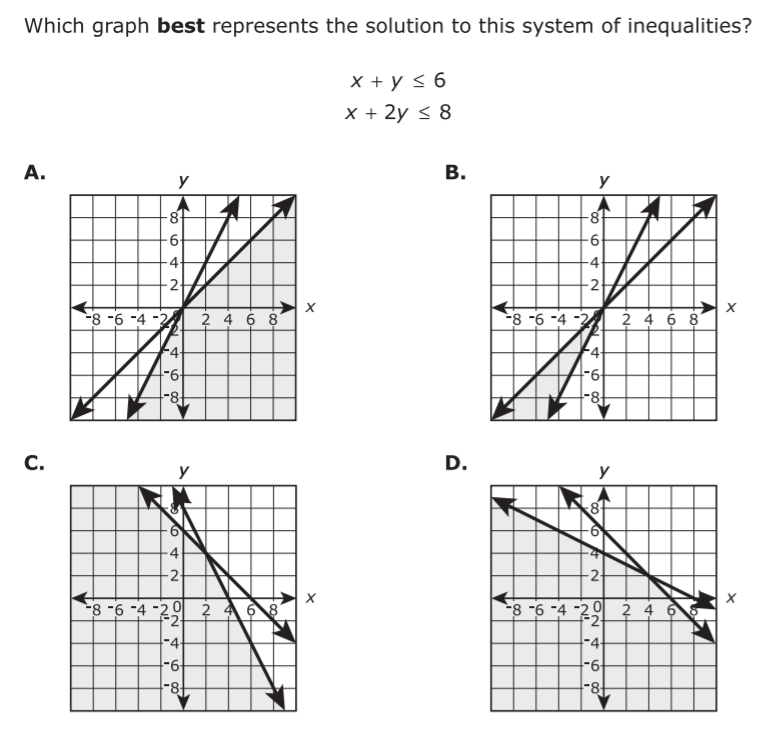 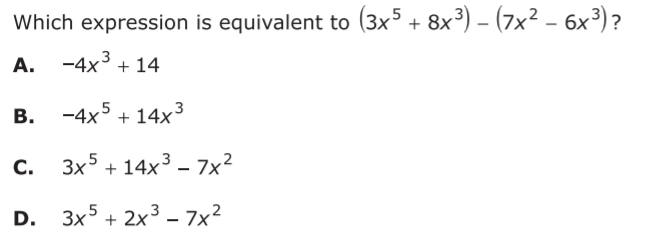 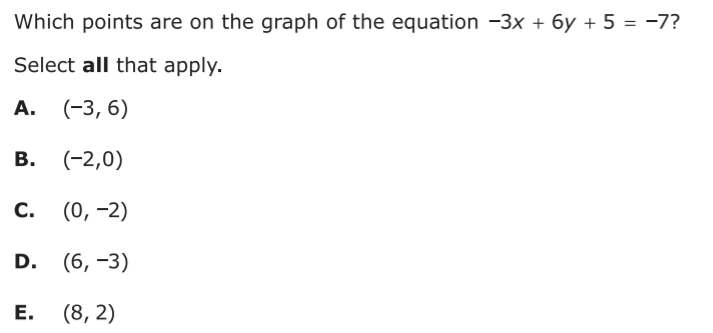 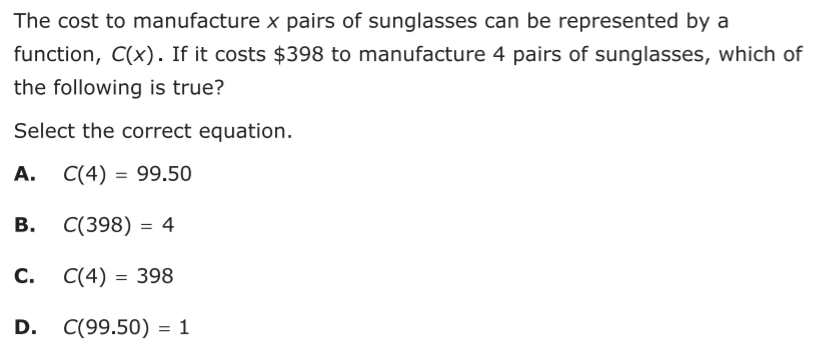 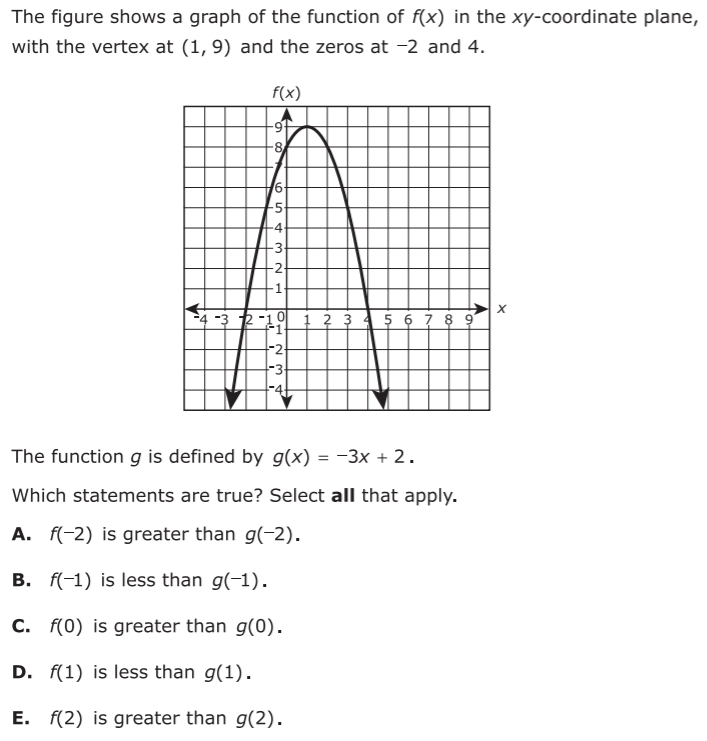 (Part A-D)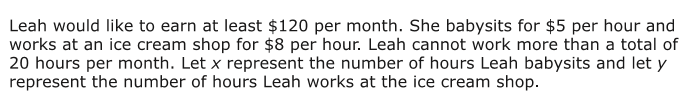 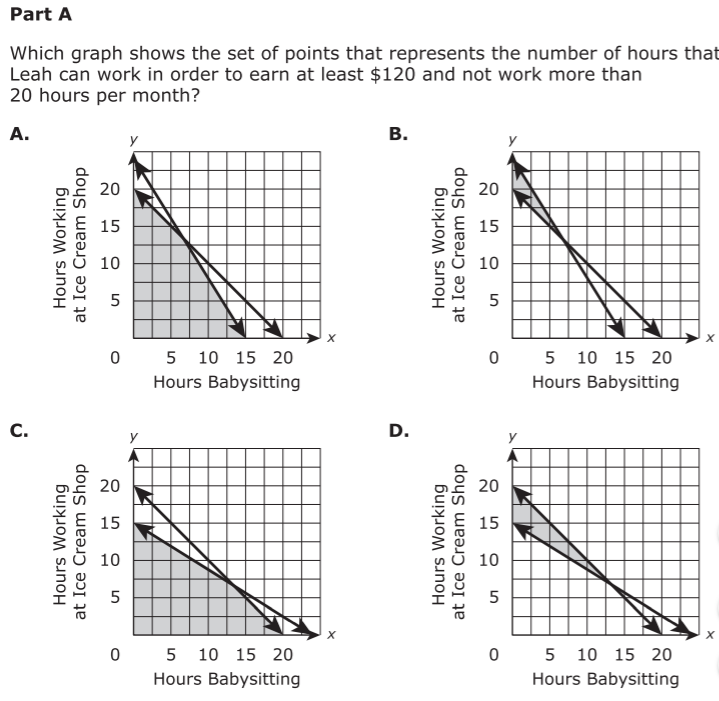 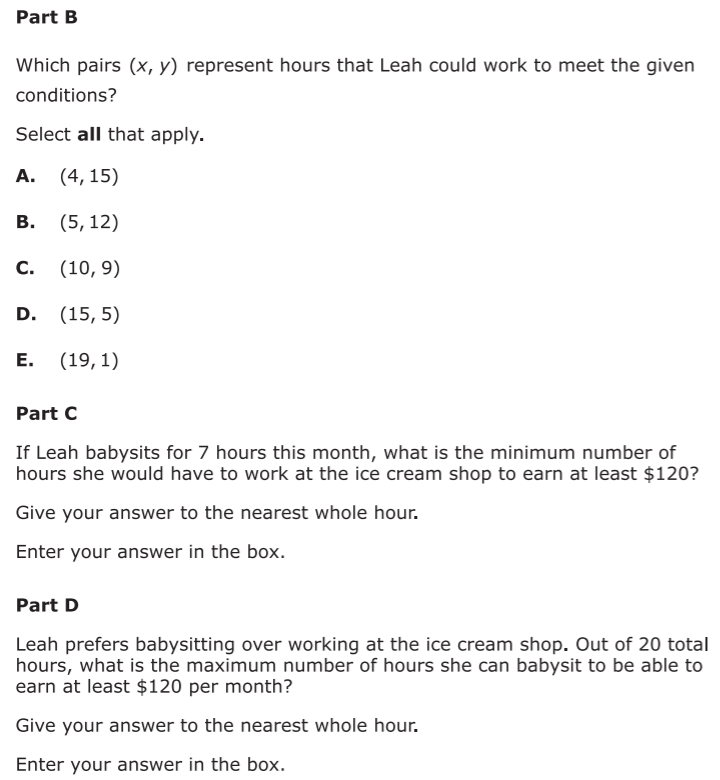 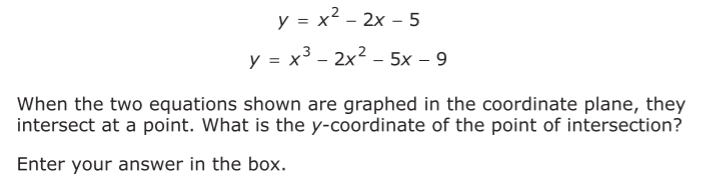 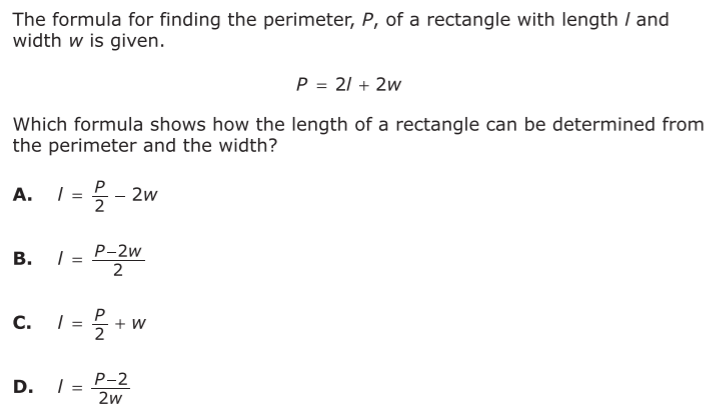 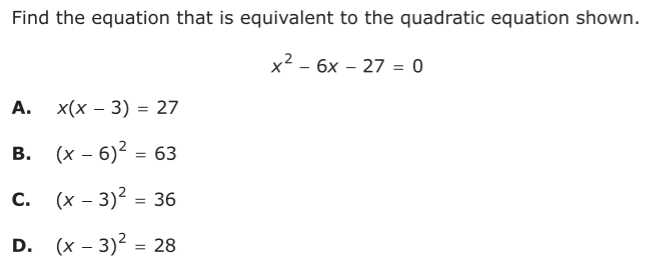 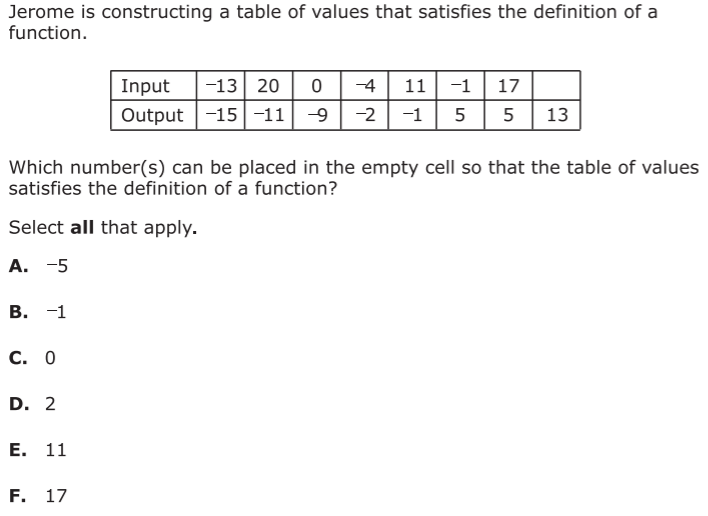 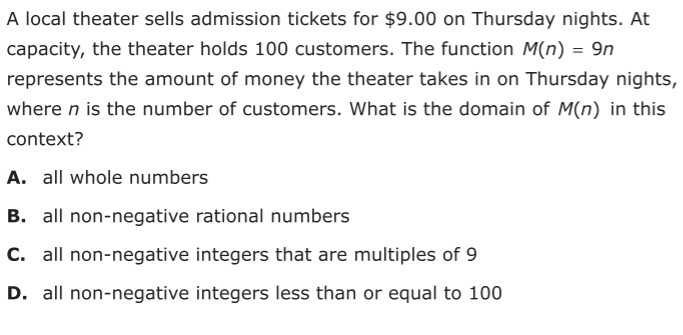 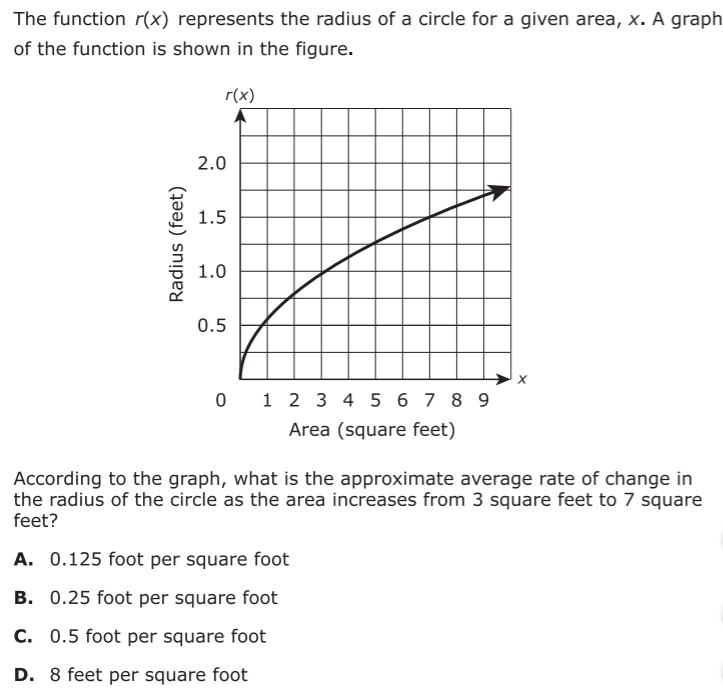 13.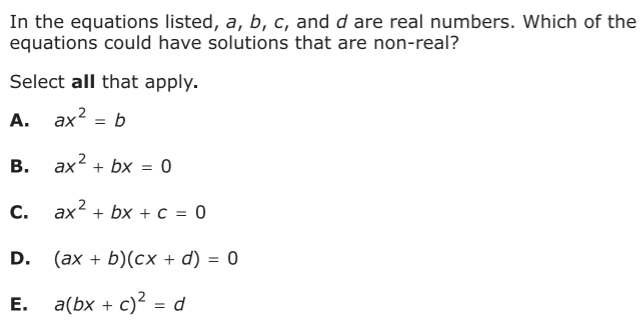 14. 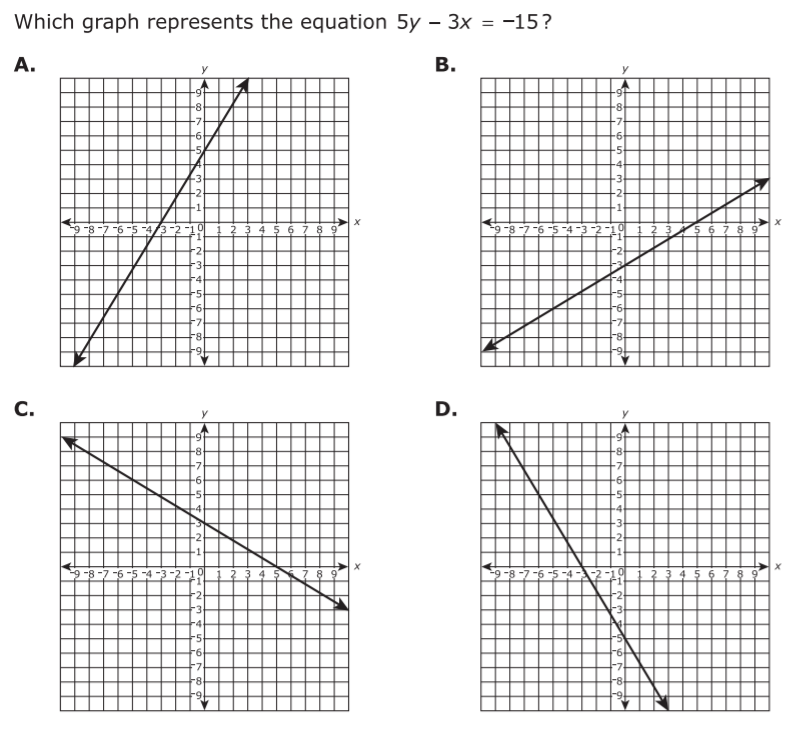 15. 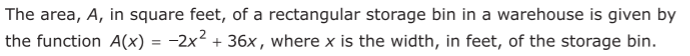 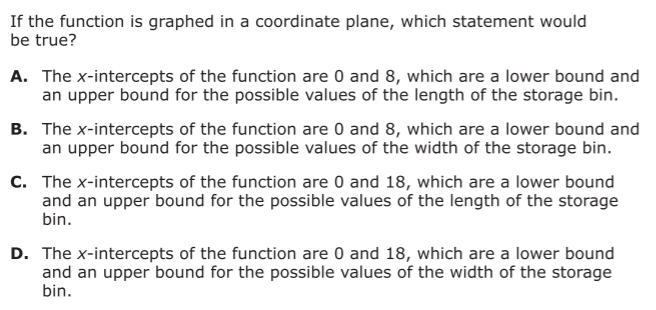 16. 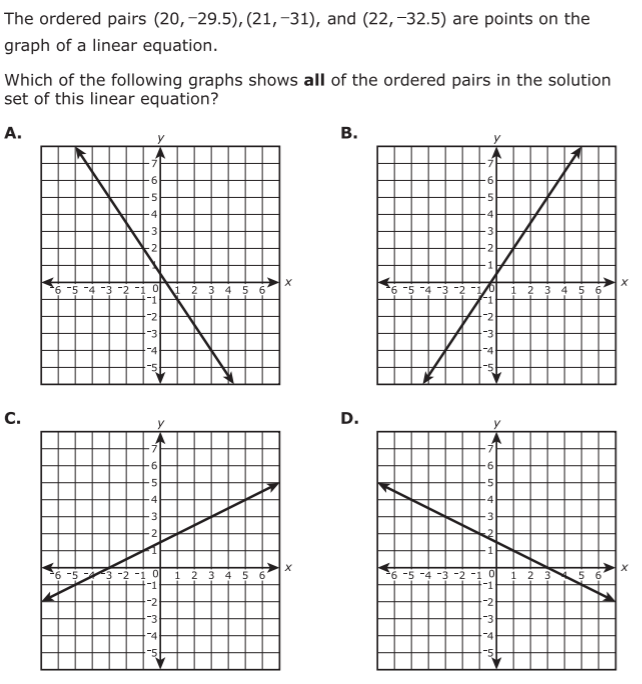 17. 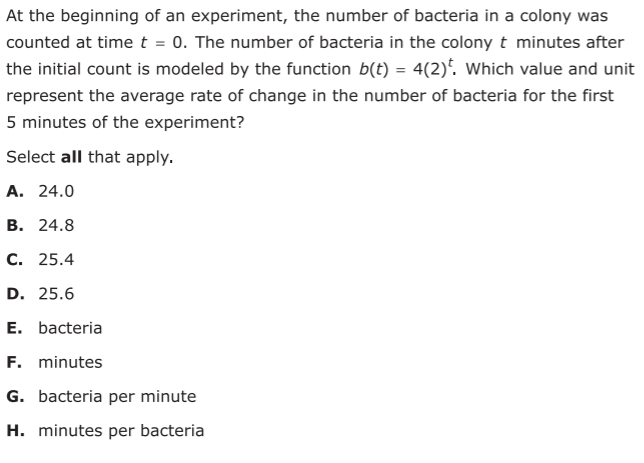 18. 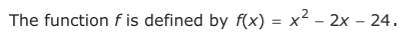 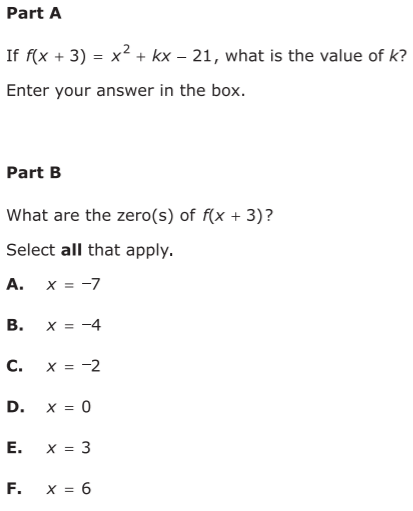 19. 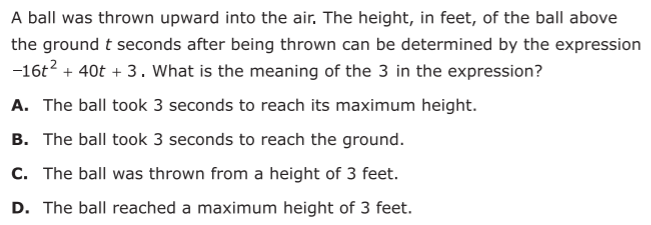 20.  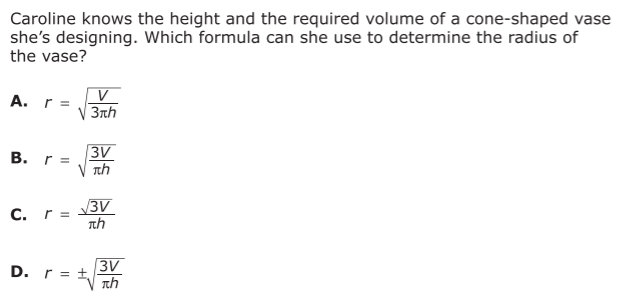 